Na temelju članka 23. Statuta Javne vatrogasne postrojbe Grada Mali Lošinj, Upravno vijeće Javne vatrogasne postrojbe Grada Mali Lošinj, nakon savjetovanja sa sindikatom (u daljnjem tekstu: poslodavac) na 01/2020  Sjednici održanoj dana 10. veljače 2020. godine donosi i objavljuje sljedeći:PRAVILNIK O POSTUPKU ODABIRA RADNIKA ZA POSLOVE U JVP TEMELJNE ODREDBEČlanak 1.Ovim Pravilnikom uređuje se način primanja radnika na vatrogasne poslove u JVP Grada Mali Lošinj odnosno prijem u radni odnos na druga radna mjesta utvrđena Pravilnikom o unutarnjem ustrojstvu i načinu rada vatrogasne postrojbe.Na način, uvjete i postupak zapošljavanja radnika, shodno se primjenjuju odredbe Zakona o vatrogastvu, Zakona o radu, Pravilnika o unutarnjem ustrojstvu i načinu rada vatrogasne postrojbe, Pravilnika o radu i ovog Pravilnika.Članak 2.Nakon proteka roka za predavanje natječajne dokumentacije, natječajna komisija koju imenuje Zapovjednik JVP Grada Mali Lošinj, vrši pregled i provjeru zaprimljene dokumentacije.UVJETI ZA SKLAPANJE UGOVORA O RADUČlanak 3.Prije sklapanja ugovora o radu obavlja se provjera sposobnosti kandidata za obavljanje određenih poslova i to onih kandidata koji su u prijavi za natječaj dostavili svu zatraženu dokumentaciju.Provjeru sposobnosti kandidata za vatrogasne poslove provodi peteročlano stručno povjerenstvo koje imenuje zapovjednik JVP Grada Mali Lošinj.Pri provjeri sposobnosti zatražiti će se od radnika koji se prima na rad za obavljanje vatrogasnih poslova da praktičnim radom pokaže koliko vlada stručnim i drugim vještinama potrebnim za rad na određenom poslu ( npr. da pokaže brzinu i točnost obavljanja određenih radnih operacija, spretnost i vještinu, sposobnost pronalaženja i uklanjanja kvara na sustavu ili nekom drugom stroju ili sklopu, brzina i kvaliteta obavljanja drugog radnog zadatka i sl.).Provjera sposobnosti vrši se najranije 2 dana od otvaranja prijava. Kandidati provjeri pristupaju u sportskoj odjeći i obući, a sa sobom donose radnu robu tj. vatrogasnu opremu: vat. hlače, vat. jaknu, čizme, vat. opasač i vat. kacigu.Ukoliko nemaju radne robe, JVP će im na dan provjere ustupiti potrebnu vatrogasnu radnu opremu i odjećuProvjera teorijskog znanja i sposobnosti za ostala radna mjesta vršit će tročlana komisija putem pisanog testa, s time da će već u Natječaju kandidati koji se natječu za toradno mjesto biti upoznati sa područjem na koje će se testiranje odnositi. Komisiju imenuje Zapovjednik. PROVJERA STRUČNIH I DRUGIH RADNIH SPOSOBNOSTI PRI ODABIRU RADNIKA PROVJERA FUNKCIONALNIH I MOTORIČKIH SPOSOBNOSTIČlanak 4.Provjera odnosno testiranje funkcionalnih i motoričkih sposobnosti kandidata za vatrogasne poslove provodi se u Javnoj vatrogasnoj postrojbi Grada Mali Lošinj odnosno na mjestu koje odredi zapovjednik JVP Grad Mali Lošinj.Provjera odnosno testiranje funkcionalnih i motoričkih sposobnosti obuhvaća:trčanje u trajanju od 12 minutapodizanje trupa bez opterećenja kroz 1 minutusklekovi na ravnoj podlozi kroz 1 minutuskok u dalj sa mjestaskijaški čučanjSadržaj provjere, rezultati provjere i ocjena rezultata utvrđeni su u tabeli broj 1. i 2. koja čini sastavni dio ovog Pravilnika.Kandidat čija je fizička izdržljivost ocjenjena ocjenom 1 (negativan) ne može konkurirati za prijem u radni odnos.PROVJERA ZA RAD NA VISINI Članak 5.Provjera  sposobnosti  za  rad  na  visini  kandidata  za  vatrogasne  poslove	provodi se izvođenjem vježbi utvrđenih u vatrogasnom vježbovniku i to:Vježbe ljestvamaRezultat provjere rada na visini vrednuje se uspjehom: prošao i nije prošaoKandidati koji ne uspiju izvršiti vježbe iz stavaka 1. ovog članka ne mogu konkurirati za prijem u radni odnosPROVJERA TEORIJSKOG ZNANJAČlanak 6.Provjera teorijskog znanja kandidata za vatrogasne poslove vrši se ispunjavanjem testova iz sljedećih područja:Vatrogasne sprave i opremaTehnička služba u vatrogastvuGornje i gašenjeSprave za zaštitu dišnih organaUstroj vatrogastvaPodručje provjere teorijskog znanja za ostala radna mjesta utvrđivati će se neposredno prije raspisivanja Natječaja za to radno mjesto .Testove za sva radna mjesta priprema zamjenik zapovjednika. Testovi imaju 20 pitanja. Svaki točan odgovor nosi 1 bod. Testovi su sastavljeni tako da na postavljeno pitanje treba odgovoriti odabirom točnog odgovora između nekoliko ponuđenih opcija .Rezultati provjere teorijskog znanja se vrednuju na sljedeći način:Do 10 (uključujući i 10) točnih odgovora – nedovoljan ( kandidat s rezultatom ne dobiva bodove po ovom kriteriju)Od 11 do 12 točnih odgovora (dovoljan)	- 1 bodOd 12 do 14 točnih odgovora (dobar)	- 2 bodaOd 15 do 17 točnih odgovora (vrlo dobar) - 3 bodaOd 18 do 20 točnih odgovora (odličan)	- 4 bodaKandidat koji je na provjeri teorijskog znanja ocijenjen ocjenom nedovoljan ne može konkurirati za prijem u radni odnos.RANG LISTAČlanak 7.Na temelju dobivenih rezultata peteročlano stručno povjerenstvo, tročlana komisija sačinjava rang listu. Na rang listu se uvrštavaju kandidati koji su zadovoljili po svim kriterijima.Rang lista iz stavka 1. Ovog članka obavezno sadrži podatke za kandidate za vatrogasne poslove:Ime i prezime, datum rođenja, adresa stanovanja, kontaktDobZanimanjePrekvalifikacijaČlanstvo u DVDBroj bodova po svakom kriterijuUkupan broj bodovaZa ostala radna mjesta:Ime i prezime, datum rođenja, adresa stanovanja, kontaktDobZanimanjeStručna spremaBroj bodova po svakom kriterijuUkupna broj bodovaRAZGOVOR SA KANDIDATIMAČlanak 8.Razgovor se obavlja sa kandidatima koji su zadovoljili kriterije odnosno prošli provjeru funkcionalnih i motoričkih sposobnosti, provjeru rada na visini  te provjeru teorijskog znanja.Razgovor sa kandidatima za vatrogasne poslove obavlja natječajna komisija (četiri člana + predsjednik komisije ) sa ciljem stvaranja objektivne slike o kandidatu, njegovojmotiviranosti za rad, stručno usavršavanje, ovladavanje novim znanjima i vještinama, sklonosti za bavljenje aktivnostima važnim za vatrogasnu djelatnost, sklonosti za timski rad i slično.Razgovor sa kandidatima za druga zanimanja obavlja tročlana komisija iz čl.3. stavka 6. ovog Pravilnika.Razgovor sa kandidatima se ocjenjuje ocjenom od 1 do 5.Ocjena razgovora se utvrđuje kao zbroj dobivenih ocjena podijeljenih s brojem članova povjerenstva koji su obavili razgovor.Natječajna komisija nakon obavljenog razgovora utvrđuje rang listu te istu dostavlja Zapovjedniku JVP koji će na temelju nje odlučiti koje/g će kandidata/e, ako se radi o vatrogasnoj struci, uputiti na liječnički pregled kod ovlaštenog liječnika medicine rada na utvrđivanje tjelesne i duševne sposobnosti za obavljanje vatrogasne djelatnosti. Ukoliko isti zadovolje na liječničkom pregledu podnijeti će Prijedlog Upravnom vijeću za donošenje odluke o prijemu u radni odnos najbolje rangiranog/ ih kandidata.Ukoliko neki od odabranih kandidata za vatrogasne poslove ne zadovolji na liječničkom pregledu za traženo radno mjesto zapovjednik JVP će na temelju dostavljene rang liste predložiti Upravnom vijeću da u radni odnos primiti sljedećeg, najbolje rangiranog kandidata.PREDNOSTČlanak 9.Između kandidata vatrogasne struke s jednakim brojem bodova prednost imaju kandidati koji su članovi dobrovoljnog vatrogasnog društva, sve sukladno Zakonu o vatrogastvu, kao i kandidati koji prednost ostvaruju po posebnom propisu.Predanost kod drugih radnih mjesta imaju kandidati koji prednost ostvaruju po posebnim propisimaČlanstvo u dobrovoljnom vatrogasnom društvu boduje se po jednim (1) bodom.U slučaju da se primjenom kriterija iz stavka 1. Ovog članaka i dalje ne može utvrditi prednost, ista se utvrđuje po kriterijima, sljedećim redoslijedomProvjera funkcionalnih i motoričkih sposobnostiProvjera teorijskog znanja VAŽENJE RANG LISTEČlanak 10.Rang lista utvrđena sukladno ovom Pravilniku vrijedi samo do izbora kandidata. ZAŠTITA NA RADUČlanak 11.Prilikom provjere tjelesne sposobnosti kandidata sukladno ovom Pravilniku obavezno se primjenjuju osobna zaštitna sredstva i druge mjere zaštite na radu.STUPANJE NA SNAGUČlanak 12.Ovaj Pravilnik stupa na snagu istekom osam dana od objave na oglasnoj ploči Javne vatrogasne postrojbe Grada Mali Lošinj.Predsjednik Upravnog vijeća       Ivan VlašićKLASA: 012-04/20-01/1 URBROJ: 2213/33-01-20-01U Malom Lošinju, 10. veljače 2020.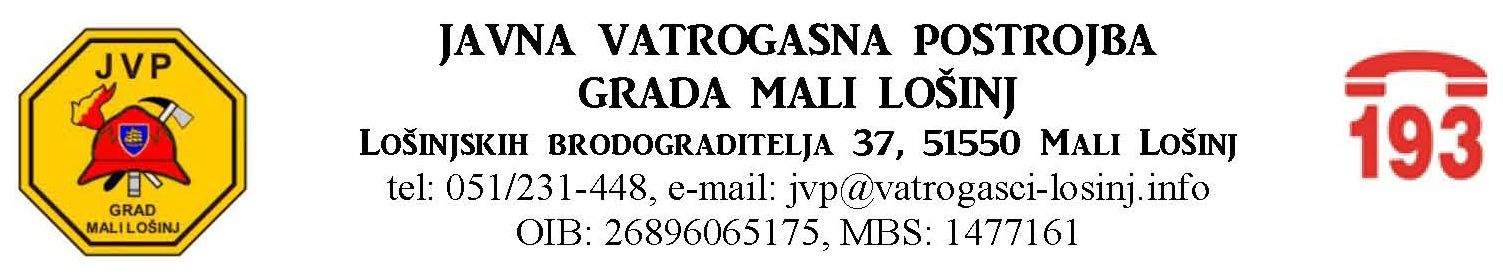 KRITERIJI PROVJEREPROVJERA FUNKCIONALNIH I MOTORIČKIH SPOSOBNOSTINA LISTU PROVJERA TJELESNIH SPOSOBNOSTI UPISUJU SE POSTIGNUTI REZULTATI ISPITANIKA U OCJENAMA OD 1-5 NAKON ČEGA SE DOBIVA PROSJEČNA OCJENA (zbroj ocjena/5) I OVISNO O TOJ OCJENI OSTVARUJE SE ODREĐENI BROJ BODOVA PREMA DOLE NAVEDENOJ TABLICIKANDIDAT ČIJA JE FIZIČKA IZDRŽLJIVOST OCJENJENA OCJENOM 1(NEGATIVAN) NE IDE U DALJNJI RAZRADBENI POSTUPAKISPITANICI SU DUŽNI DOĆI NA PROVJERU/TESTIRANJE U SPORTSKOJ ODJEĆI I OBUĆIPROVJERA ZA RAD NA VISINI I RAD SA UŽADIMAISPITANICI TREBAJU PROĆI DOBROVOLJNO VISINSKU PROVJERU.AKO SE ISPITANIK BOJI VISINE NIJE PROŠAO VISINSKU PROVJERU.AKO ISPITANIK POKAŽE ZNAKOVE STRAHA (drhtanje, bljedilo, ukočenost ili uspaničenost i sl. ), ISPITANIKU SE NEĆE DOZVOLITI DA PRISTUPI VISINSKOJ PROVJERI.PROVJERA VISINSKIH VJEŽBI IZVRŠITI ĆE SE U VATROGASNOJ RADNOJODJEĆI (vat. hlače, vat. jakna, čizme, vat. opasač i vat. kaciga ).REZULTAT PROVJERE RADA NA VISINI VREDNUJE SE USPJEHOM: PROŠAO I NIJE PROŠAO.KANDIDATI KOJI NE USPIJU IZVRŠITI VJEŽBU ISKLJUČUJU SE IZ DALJNJEGRAZRADBENOG POSTUPKA.PROVJERA TEORIJSKOG ZNANJATESTOVI IMAJU 20 PITANJA. SVAKI TOČAN ODGOVOR NOSI 1 BOD. TESTOVI SU SASTAVLJENI TAKO DA OD PONUĐENOG PITANJA TREBA ODABRATI TOČAN ODGOVOR.REZULTATI PROVJERE TEORIJSKOG ZNANJA SE VREDNUJU NA SLJEDEĆI NAČIN:KANDIDAT KOJI JE NA PROVJERI TEORIJSKOG ZNANJA OCIJENJEN OCJENOM NEDOVOLJAN NE IDE U DALJNJI RAZRADBENI POSTUPAK.RANG LISTAPROVJERU SPOSOBNOSTI PROVODI PETEROČLANO STRUČNO POVJERENSTVO.OSIM OBJEKTIVNIH REZULTATA PRATI SE I MOTIVIRANOST I ŽELJA ZA ŠTO BOLJIM REZULTATOM, TE PONAŠANJE ISPITANIKANA TEMELJU DOBIVENIH REZULTATA POVJERENSTVO SAČINJAVA RANGLISTU.NA RANG LISTU SE UVRŠTAVAJU KANDIDATI KOJI SU ZADOVOLJILI POSVIM KRITERIJIMA.OSIM OSOBNIH PODATAKA U RANG LISTU UVRSTUJU SE DOBIVENI REZULTATI TESTIRANJA PO SVAKOM KRITERIJU I UKUPAN BROJ BODOVA.RAZGOVOR SA KANDIDATIMARAZGOVOR SA KANDIDATIMA OBAVLJA PETEROČLANO POVJERENSTVO NAKON ŠTO DOBIJE RANG LISTU SA KANDIDATIMA KOJI SU ZADOVOLJILI PO SVIM KRITERIJIMA.RAZGOVOR SE OBAVLJA S CILJEM STVARANJA OBJEKTIVNE SLIKE O KANDIDATU, NJEGOVOJ MOTIVIRANOSTI ZA RAD, STRUČNO USAVRŠAVANJE, OVLADAVANJE NOVIM ZNANJIMA I VJEŠTINAMA, SKLONOSTI ZA BAVLJENJE AKTIVNOSTIMA VAŽNIM ZA VATROGASNU DJELATNOST, SKLONOSTI ZA TIMSKI RAD I SLIČNO.RAZGOVOR SA KANDIDATIMA SE OCJENJUJE OCJENOM OD 1 DO 5.OCJENA RAZGOVORA SE UTVRĐUJE KAO ZBROJ DOBIVENIH OCJENA PO DIJELJENIH S BROJEM ČLANOVA POVJERENSTVA KOJI SU OBAVILI RAZGOVOR.POVJERENSTVO NAKON OBAVLJENOG RAZGOVORA UTVRĐUJE RANG LISTU PREMA REZULTATIMA RAZGOVORA TE SUKLADNO TOJ RANG LISTI UTVRĐUJE PRIJEDLOG KANDIDATA ZA ODABIR KOJI DOSTAVLJAJU ZAPOVJEDNIKU.Tablica 1.1Provjera funkcionalnih i motoričkih sposobnostiDatum testiranja:Voditelj povjerenstva:  	Kandidat: 	Tablica 1.2Provjera funkcionalnih i motoričkih sposobnostiDatum testiranja:Voditelj povjerenstva:  	Kandidatkinja: 	Tablica 2.1.Provjera visinskih vježbiDatum testiranja:Voditelj povjerenstva:  	Kandidat: 	Tablica 2.2.Provjera visinskih vježbiDatum testiranja:Voditelj povjerenstva:  	Kandidatkinja: 	Tablica 3.PROVJERA TEORIJSKOG ZNANJADatum testiranja: 	Voditelj povjerenstva:  	Kandidat/kandidatkinja: 	Tablica 4.RANG LISTA KANDIDATA KOJI SU ZADOVOLJILI ZADANE KRITERIJEDatum testiranja : 	Voditelj povjerenstva:  	Tablica 5.RAZGOVOR SA KANDIDATIMADatum testiranja : 	Voditelj povjerenstva:  	OCJENABODOVINEDOVOLJAN < 2-DOVOLJAN (2 – 2,49)1DOBAR (2,50 – 3,49)2VRLO DOBAR (3,50 – 4,49)3ODLIČAN (4,50 – 5,00)4OCJENABODOVINEDOVOLJAN < 10-DOVOLJAN (11 – 12)1DOBAR (13 – 14)2VRLO DOBAR (15 – 17)3ODLIČAN (18 – 20)4BROJ BODOVA PO SVAKOM KRITERIJUUKUPAN BROJBODOVA1. PROVJERA FUNKCIONALNIH I MOTORIČKIHSPOSOBNOSTI2. PROVJERA ZA RAD NA VISINI I RAD SA UŽADIMA3. PROVJERI TEORIJSKOG ZNANJAIME I PREZIME:IME I PREZIME:IME I PREZIME:IME I PREZIME:IME I PREZIME:IME I PREZIME:STAROSNA DOBSTAROSNA DOBMUŠKARCIMUŠKARCIMUŠKARCIBr.TESTOVI MOTORIČKIH SPOSOBNOSTIREZULTATOCJENAOCJENAKriterij ocjenjivanjaKriterij ocjenjivanjaKriterij ocjenjivanjaKriterij ocjenjivanjaKriterij ocjenjivanjaBr.TESTOVI MOTORIČKIH SPOSOBNOSTIREZULTATOCJENAOCJENADOBDOBDOBDOBDOBBr.TESTOVI MOTORIČKIH SPOSOBNOSTIREZULTATOCJENAOCJENA18-29 g.30-39 g.30-39 g.40-49 g.50 i više g.1.Trčanje u trajanju 12 min. (Cooperov test)- koliko je metara prijeđenoNEDOVOLJAN1do 1600do 1520do 1520do 1360do 12801.Trčanje u trajanju 12 min. (Cooperov test)- koliko je metara prijeđenoDOVOLJAN21600-20001520-18401520-18401360-16801280-16001.Trčanje u trajanju 12 min. (Cooperov test)- koliko je metara prijeđenoDOBAR32000-24001840-22401840-22401680-20801600-20001.Trčanje u trajanju 12 min. (Cooperov test)- koliko je metara prijeđenoVRLO DOBAR42400-28002240-26402240-26402080-24802000-24001.Trčanje u trajanju 12 min. (Cooperov test)- koliko je metara prijeđenoODLIČAN52800 i više2640 i više2640 i više2480 i više2400 i više2.Podizanje trupa bez opterećenja kroz 1 minutu- broj podizanjaNEDOVOLJAN10 - 250 - 240 - 240 - 210 - 192.Podizanje trupa bez opterećenja kroz 1 minutu- broj podizanjaDOVOLJAN226 - 3125 - 2925 - 2922 - 2720 - 252.Podizanje trupa bez opterećenja kroz 1 minutu- broj podizanjaDOBAR332 - 3730 - 3530 - 3528 - 3326 - 312.Podizanje trupa bez opterećenja kroz 1 minutu- broj podizanjaVRLO DOBAR438 - 4336 - 4136 - 4134 - 3932 - 372.Podizanje trupa bez opterećenja kroz 1 minutu- broj podizanjaODLIČAN544 i više42 i više42 i više40 i više38 i više3.Sklekovi na ravnoj podlozi kroz 1 minutu- broj sklekovaNEDOVOLJAN10 - 200 - 190 - 190 - 170 - 143.Sklekovi na ravnoj podlozi kroz 1 minutu- broj sklekovaDOVOLJAN221 - 2720 - 2520 - 2518 - 2315 - 203.Sklekovi na ravnoj podlozi kroz 1 minutu- broj sklekovaDOBAR328 - 3326 - 3126 - 3124 - 2921 - 263.Sklekovi na ravnoj podlozi kroz 1 minutu- broj sklekovaVRLO DOBAR434 - 3932 - 3732 - 3729 - 3527 - 323.Sklekovi na ravnoj podlozi kroz 1 minutu- broj sklekovaODLIČAN540 i više38 i više38 i više36 i više33 i više4.Skok u dalj sa mjesta- u metrimaNEDOVOLJAN10 – 1,990 – 1,840 – 1,690 – 1,594.Skok u dalj sa mjesta- u metrimaDOVOLJAN22,00 – 2,141,85 – 1,941,70 – 1,791,60 – 1,724.Skok u dalj sa mjesta- u metrimaDOBAR32,15 – 2,291,95 – 2,091,80 – 1,941,73 – 1,854.Skok u dalj sa mjesta- u metrimaVRLO DOBAR42,30 – 2,392,10 – 2,291,95 – 2,141,86 –1,994.Skok u dalj sa mjesta- u metrimaODLIČAN52,40 i dalje2,30 i dalje2,15 i dalje2,00 i dalje5.Skijaški čučanj- trajanje u sekundamaNEDOVOLJAN10 - 790 - 740 - 690 - 645.Skijaški čučanj- trajanje u sekundamaDOVOLJAN280 - 9475 - 8670 - 8165 - 745.Skijaški čučanj- trajanje u sekundamaDOBAR395 - 10987 - 9882 - 9375 - 845.Skijaški čučanj- trajanje u sekundamaVRLO DOBAR4110 - 12499 - 11094 - 10585 - 945.Skijaški čučanj- trajanje u sekundamaODLIČAN5125 i duže111 i duže106 i duže95 i dužeUKUPNOPROSJEČNA OCJENA(zbroj ocjena/5)PROSJEČNA OCJENA(zbroj ocjena/5)OCJENABODOVIBROJ BODOVA KOJE JE KANDIDAT OSTVARIONEDOVOLJAN < 2-BROJ BODOVA KOJE JE KANDIDAT OSTVARIODOVOLJAN (2 – 2,49)1DOBAR (2,50 – 3,49)2VRLO DOBAR (3,50 – 4,49)3ODLIČAN (4,50 – 5,00)4IME I PREZIME:IME I PREZIME:IME I PREZIME:IME I PREZIME:IME I PREZIME:IME I PREZIME:STAROSNA DOBSTAROSNA DOBŽENEŽENEŽENEBr.TESTOVI MOTORIČKIH SPOSOBNOSTIREZULTATOCJENAOCJENAKriterij ocjenjivanjaKriterij ocjenjivanjaKriterij ocjenjivanjaKriterij ocjenjivanjaKriterij ocjenjivanjaBr.TESTOVI MOTORIČKIH SPOSOBNOSTIREZULTATOCJENAOCJENADOBDOBDOBDOBDOBBr.TESTOVI MOTORIČKIH SPOSOBNOSTIREZULTATOCJENAOCJENA18-29 g.30-39 g.30-39 g.40-49 g.50 i više g.1.Trčanje u trajanju 12 min. (Cooperov test)- koliko je metaraprijeđenoNEDOVOLJAN1do 1520do 1360do 1360do 1200do 10401.Trčanje u trajanju 12 min. (Cooperov test)- koliko je metaraprijeđenoDOVOLJAN21520-18401360-16801360-16801200-15201040-13601.Trčanje u trajanju 12 min. (Cooperov test)- koliko je metaraprijeđenoDOBAR31840-21601680-20001680-20001520-18401360-16801.Trčanje u trajanju 12 min. (Cooperov test)- koliko je metaraprijeđenoVRLO DOBAR42160-26402000-24802000-24801840-23201680-21601.Trčanje u trajanju 12 min. (Cooperov test)- koliko je metaraprijeđenoODLIČAN52640 i više2480 i više2480 i više2320 i više2160 i više2.Podizanje trupa bez opterećenja kroz 1 minutu- broj podizanjaNEDOVOLJAN10 - 150 - 130 - 130 - 110 - 92.Podizanje trupa bez opterećenja kroz 1 minutu- broj podizanjaDOVOLJAN216 - 2014 - 1814 - 1812 - 1610 - 132.Podizanje trupa bez opterećenja kroz 1 minutu- broj podizanjaDOBAR321 - 2519 - 2319 - 2317 - 2114 - 172.Podizanje trupa bez opterećenja kroz 1 minutu- broj podizanjaVRLO DOBAR426 - 3124 - 2824 - 2822 - 32618 - 212.Podizanje trupa bez opterećenja kroz 1 minutu- broj podizanjaODLIČAN532 i više29 i više29 i više27 i više22 i više3.Sklekovi na ravnoj podlozi kroz 1 minutu- broj sklekovaNEDOVOLJAN10 - 130 - 120 - 120 - 110 - 103.Sklekovi na ravnoj podlozi kroz 1 minutu- broj sklekovaDOVOLJAN214 - 1813 - 1713 - 1712 - 1611 - 143.Sklekovi na ravnoj podlozi kroz 1 minutu- broj sklekovaDOBAR319 - 2318 - 2218 - 2217 - 2115 - 183.Sklekovi na ravnoj podlozi kroz 1 minutu- broj sklekovaVRLO DOBAR424 - 2823 - 2723 - 2722 - 2519 - 213.Sklekovi na ravnoj podlozi kroz 1 minutu- broj sklekovaODLIČAN529 i više28 i više28 i više26 i više22 i više4.Skok u dalj sa mjesta- u metrimaNEDOVOLJAN10 – 1,490 – 1,350 – 1,200 – 1,104.Skok u dalj sa mjesta- u metrimaDOVOLJAN21,50 – 1,591,36 – 1,451,21 – 1,301,11 – 1,204.Skok u dalj sa mjesta- u metrimaDOBAR31,60 – 1,691,46 – 1,551,31 – 1,401,21 – 1,304.Skok u dalj sa mjesta- u metrimaVRLO DOBAR41,70 – 1,801,56 – 1,651,41 – 1,541,31 –1,404.Skok u dalj sa mjesta- u metrimaODLIČAN51,81 i dalje1,66 i dalje1,55 i dalje1,41 i dalje5.Čučanj kroz1 minutu- broj čučnjevaNEDOVOLJAN10 - 200 - 190 - 160 - 135.Čučanj kroz1 minutu- broj čučnjevaDOVOLJAN221 - 2520 - 2417 - 2114 - 175.Čučanj kroz1 minutu- broj čučnjevaDOBAR326 - 3025 - 2922 - 2618 - 215.Čučanj kroz1 minutu- broj čučnjevaVRLO DOBAR431 - 3630 - 3527 - 3122 - 255.Čučanj kroz1 minutu- broj čučnjevaODLIČAN537 i duže36 i duže32 i duže26 i dužeUKUPNOPROSJEČNA OCJENA(zbroj ocjena/5)PROSJEČNA OCJENA(zbroj ocjena/5)OCJENABODOVIBROJ BODOVA KOJE JE KANDIDATKINJA OSTVARILANEDOVOLJAN < 2-BROJ BODOVA KOJE JE KANDIDATKINJA OSTVARILADOVOLJAN (2 – 2,49)1DOBAR (2,50 – 3,49)2VRLO DOBAR (3,50 – 4,49)3ODLIČAN (4,50 – 5,00)4IME I PREZIME:IME I PREZIME:USPJEHUSPJEHBr.VJEŽBAPROŠAONIJE PROŠAO1.Vježba s ljestvama REZULTAT PROVJERE RADA NA VISINIREZULTAT PROVJERE RADA NA VISINIIME I PREZIME:IME I PREZIME:USPJEHUSPJEHBr.VJEŽBAPROŠLANIJE PROŠLA1.Vježba s ljestvama REZULTAT PROVJERE RADA NA VISINIREZULTAT PROVJERE RADA NA VISINIIME I PREZIME:IME I PREZIME:IME I PREZIME:IME I PREZIME:REZULTATI TESTA / odgovoriREZULTATI TESTA / odgovoriREZULTATI TESTA / odgovoriREZULTATI TESTA / odgovoriPitanje br.TOČNONETOČNOBODOVI1.2.3.4.5.6.7.8.9.10.11.12.13.14.15.16.17.18.19.20.UKUPAN ZBROJ TOČNIH ODGOVORAUKUPAN ZBROJ TOČNIH ODGOVORAUKUPAN ZBROJ TOČNIH ODGOVORAOCJENAOCJENAOCJENAOCJENABODOVIBROJ BODOVA KOJE JEKANDIDAT/KANDIDATKINJA OSTVARIO/OSTVARILANEDOVOLJAN < 10-BROJ BODOVA KOJE JEKANDIDAT/KANDIDATKINJA OSTVARIO/OSTVARILADOVOLJAN (11 – 12)1DOBAR (13 – 14)2VRLO DOBAR (15 – 17)3ODLIČAN (18 – 20)4Rb.IME I PREZIMEADRESA STANOVANJAKONTAKTDATUMROĐENJADOBZANIMANJEPREKVALIFIKACIJAČLANDVD -aVOJNI ROKBROJ BODOVA PO  SVAKOM KRITERIJUUKUPAN BROJ BODOVA1.1.1.2.1.3.2.1.2.2.2.3.3.1.3.2.3.3.4.1.4.2.4.3.5.1.5.2.5.3.6.1.6.2.6.3.7.1.7.2.7.3.8.1.8.2.8.3.9.1.9.2.9.3.10.1.10.2.10.3.11.1.11.2.11.3.12.1.12.2.12.3.13.1.13.2.13.3.14.1.14.2.14.3.15.1.15.2.15.3.16.1.16.2.16.3.REZULTATI RAZGOVORA POVJERENSTVA SA KANDIDATIMA ZA ZAPOŠLJAVANJEREZULTATI RAZGOVORA POVJERENSTVA SA KANDIDATIMA ZA ZAPOŠLJAVANJEREZULTATI RAZGOVORA POVJERENSTVA SA KANDIDATIMA ZA ZAPOŠLJAVANJEREZULTATI RAZGOVORA POVJERENSTVA SA KANDIDATIMA ZA ZAPOŠLJAVANJEREZULTATI RAZGOVORA POVJERENSTVA SA KANDIDATIMA ZA ZAPOŠLJAVANJEREZULTATI RAZGOVORA POVJERENSTVA SA KANDIDATIMA ZA ZAPOŠLJAVANJEREZULTATI RAZGOVORA POVJERENSTVA SA KANDIDATIMA ZA ZAPOŠLJAVANJEREZULTATI RAZGOVORA POVJERENSTVA SA KANDIDATIMA ZA ZAPOŠLJAVANJEREZULTATI RAZGOVORA POVJERENSTVA SA KANDIDATIMA ZA ZAPOŠLJAVANJEČLAN KOMISIJE 1ČLAN KOMISIJE 2ČLAN KOMISIJE 3ČLAN KOMISIJE 4ČLAN KOMISIJE 5REZULTATIREZULTATIRb.IME I PREZIME:OCJENAOCJENAOCJENAOCJENAOCJENAUKUPNOPROSJEČNAOCJENA(zbroj ocjena/5)1.2.3.4.5.6.7.8.9.10.11.12.13.14.15.16.